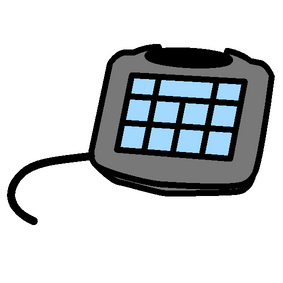 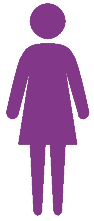 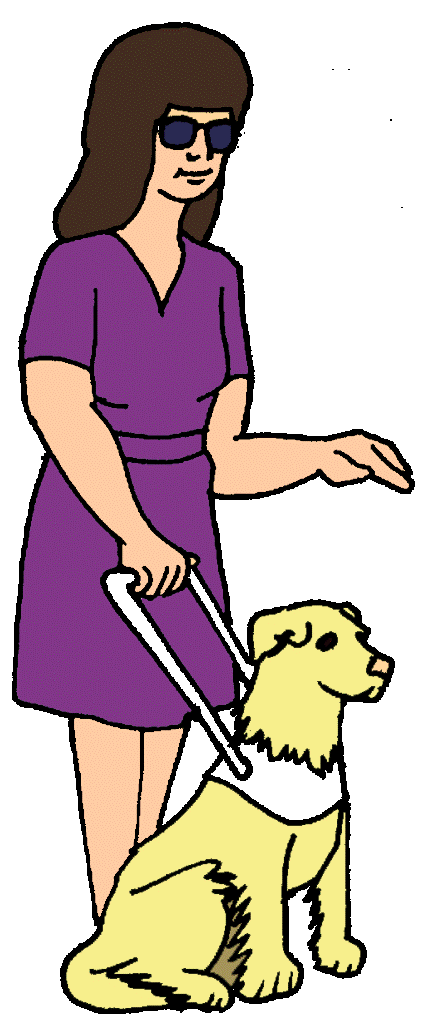 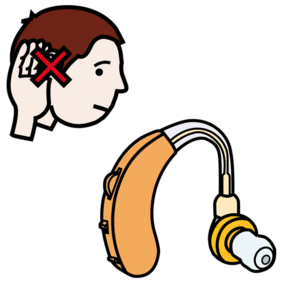 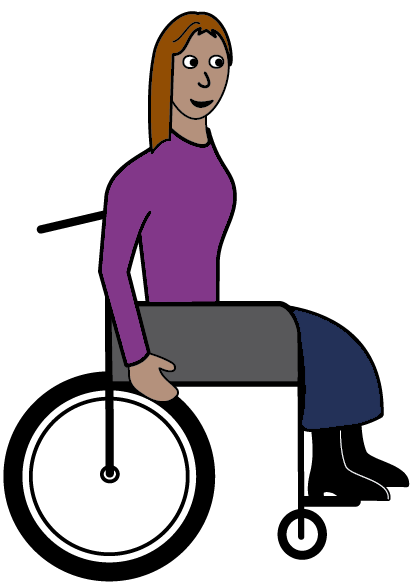 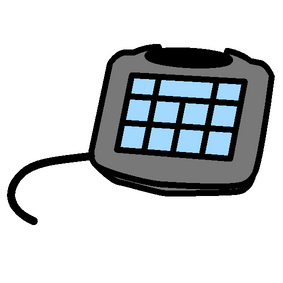 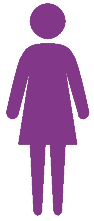 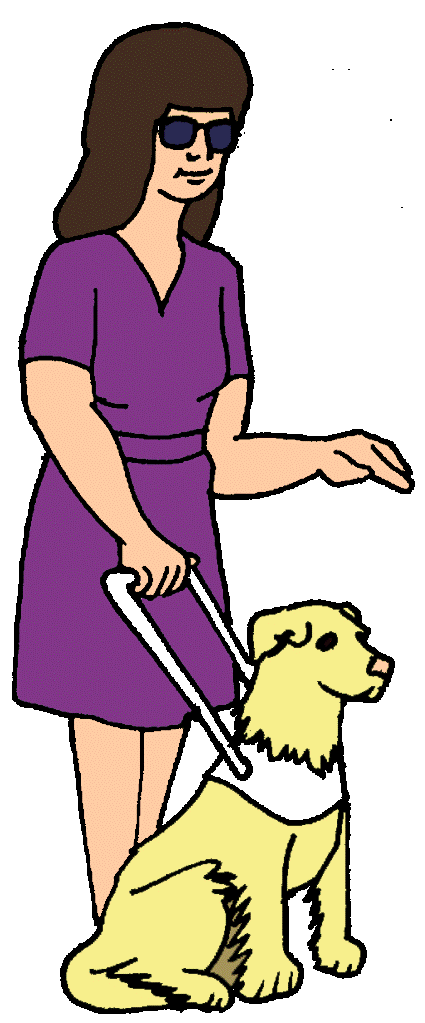 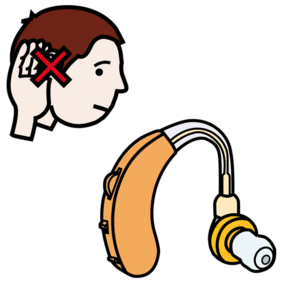 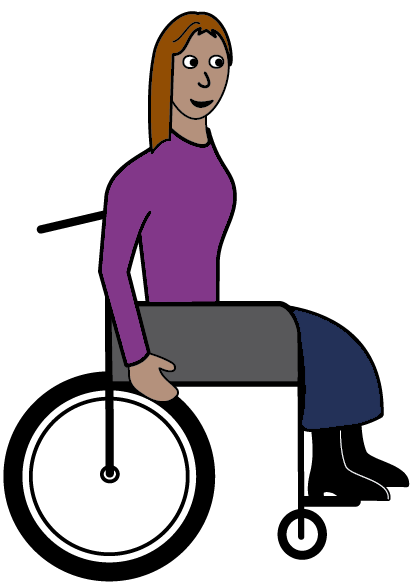 What is a disability?Some women have a disability. 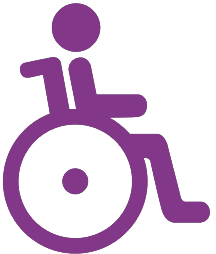 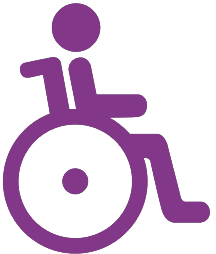 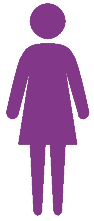 It can be different for every woman.Sometimes you can see a disability.Sometimes you can not see a disability.A disability can make it hard to do things. Like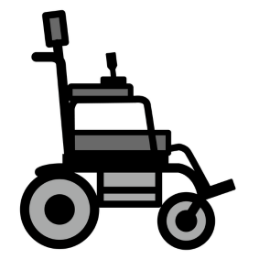 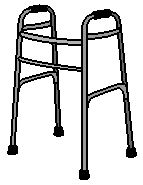 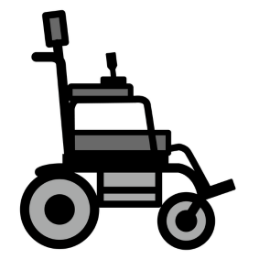 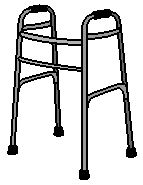 it is hard to walk. You may need to use- a wheelchair - a scooter 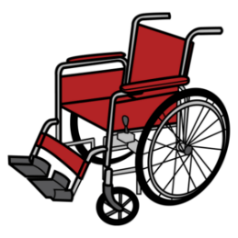 - a walking frame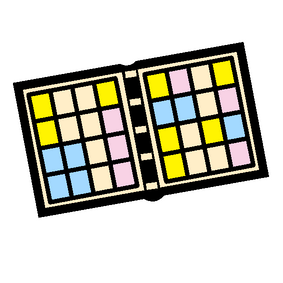 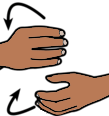 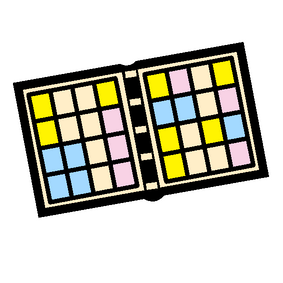 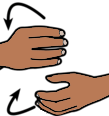 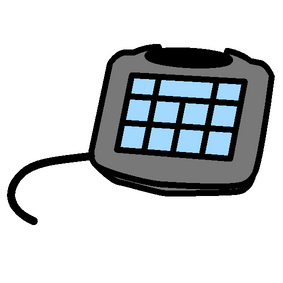  it is hard to talk. You may need- a communication board - to use sign language - to use objects and photos.Orit is hard to learn. You may need 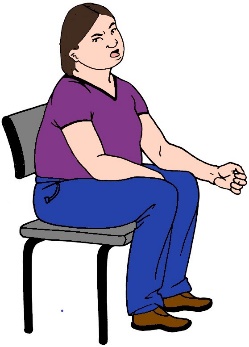 - the task in tiny steps- to try a new task many times to know it - to learn things important to you every day. A disability can also be whenit is hard to seeYou may need a seeing eye dogit is hard to hearYou may need a hearing aid.It may be hard to think in a clear way.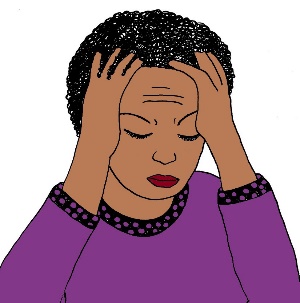 Sometimes you can not see a woman has a disability.Some times you can see a woman has a disability. 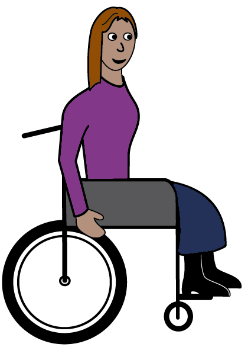 We will use this picture to talk about all women with a disability. ImagesWe have used images from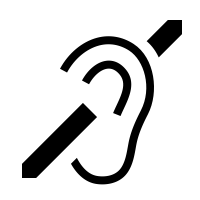 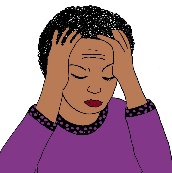 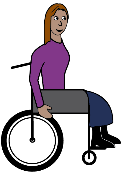 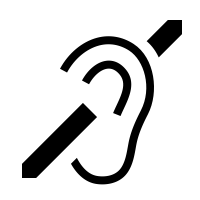 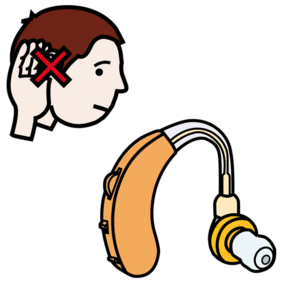 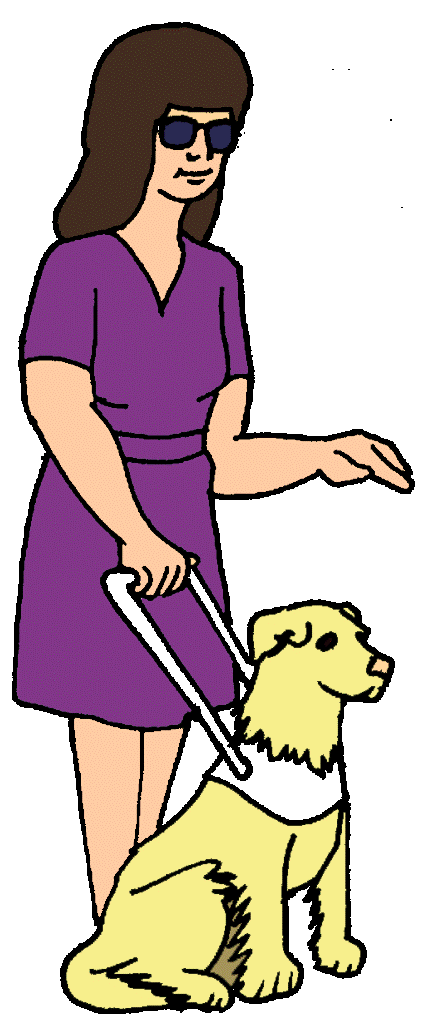 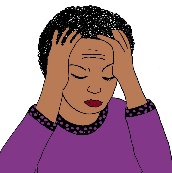 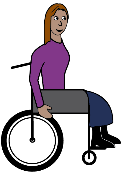 ChangePeopleEasyontheIInspired ServicesPicto-SelectorTheNounProject. Access Easy English wrote the Easy English. February  2021.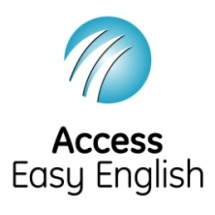 